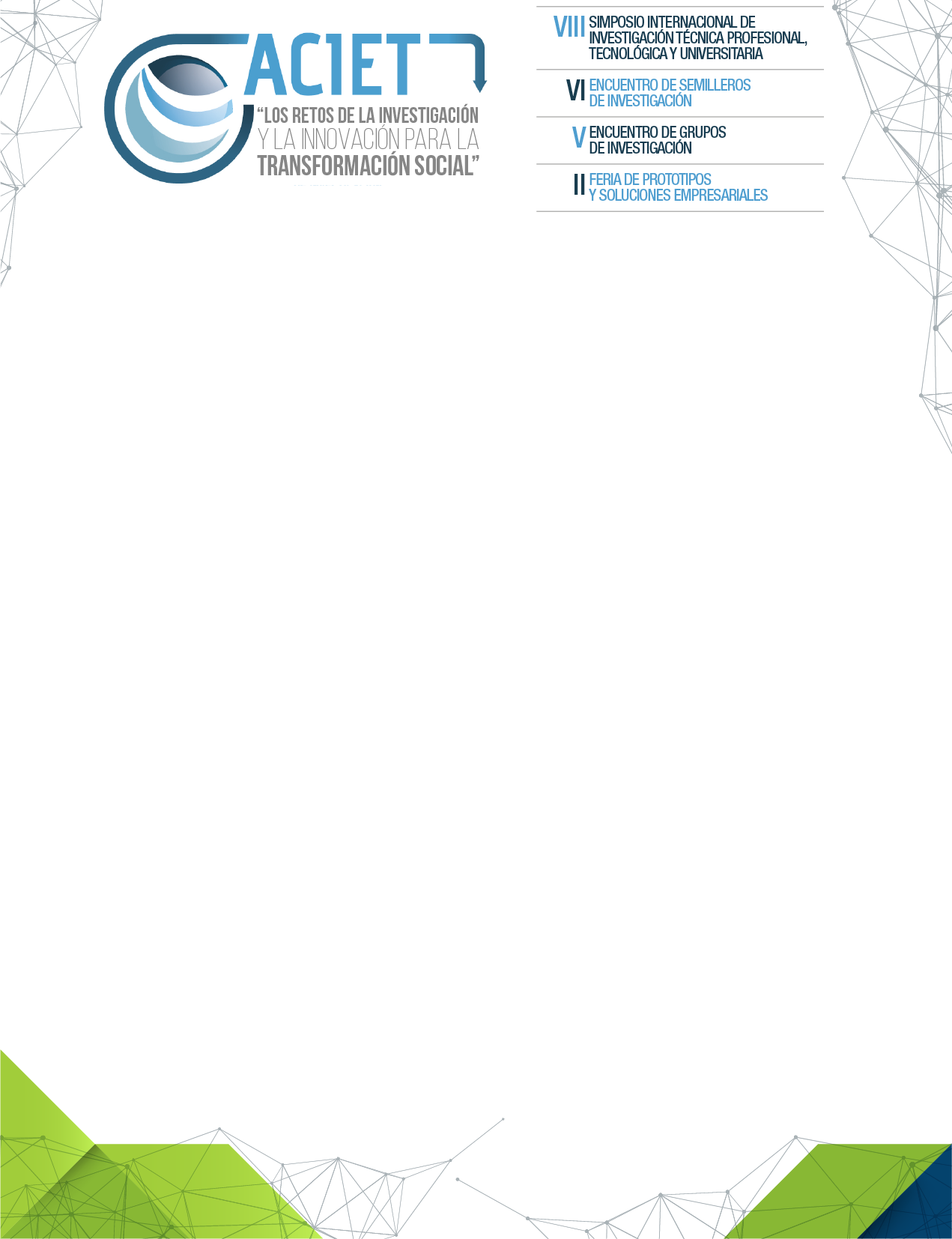 Formato de pago institucionalNombre de la instituciónNITCiudadDirección
Persona responsable de la gestiónTeléfono de contactoCorreo de contactoLa institución es afiliada a ACIET    Si __   No___Número total de estudiantes ponentesNúmero total de estudiantes asistentesNúmero total de docentes/investigadores ponentesNúmero total de docentes/investigadores asistentesNúmero total de otros asistentesTotal, de personas participantes Descripción detallada de los participantesAgregue más filas si es necesarioFirma persona responsable de la gestiónFecha de envíoNombres y apellidosCédulaTeléfonoCorreo electrónicoDefinir si es estudiante o docenteDefinir si es ponente o asistente